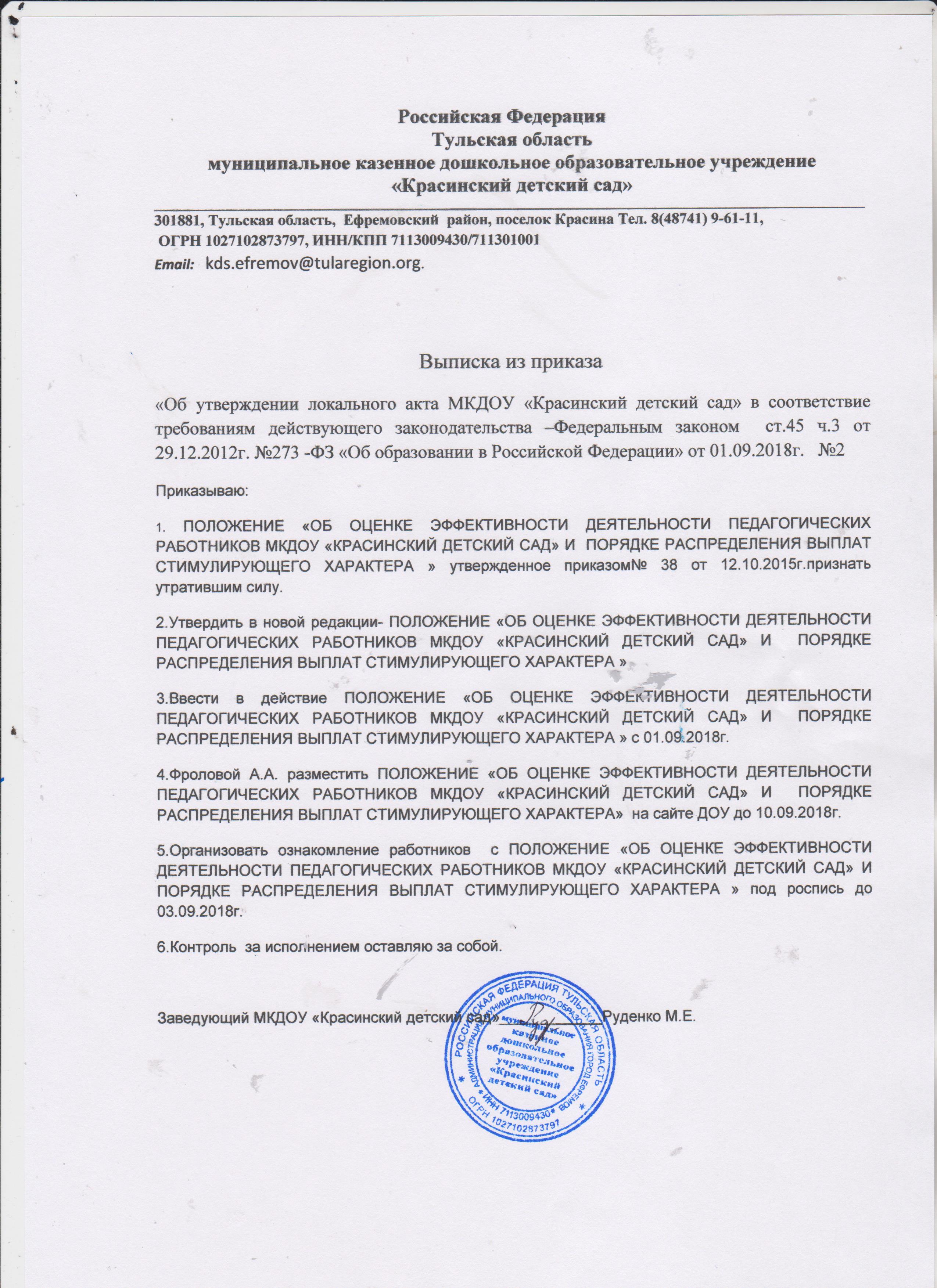 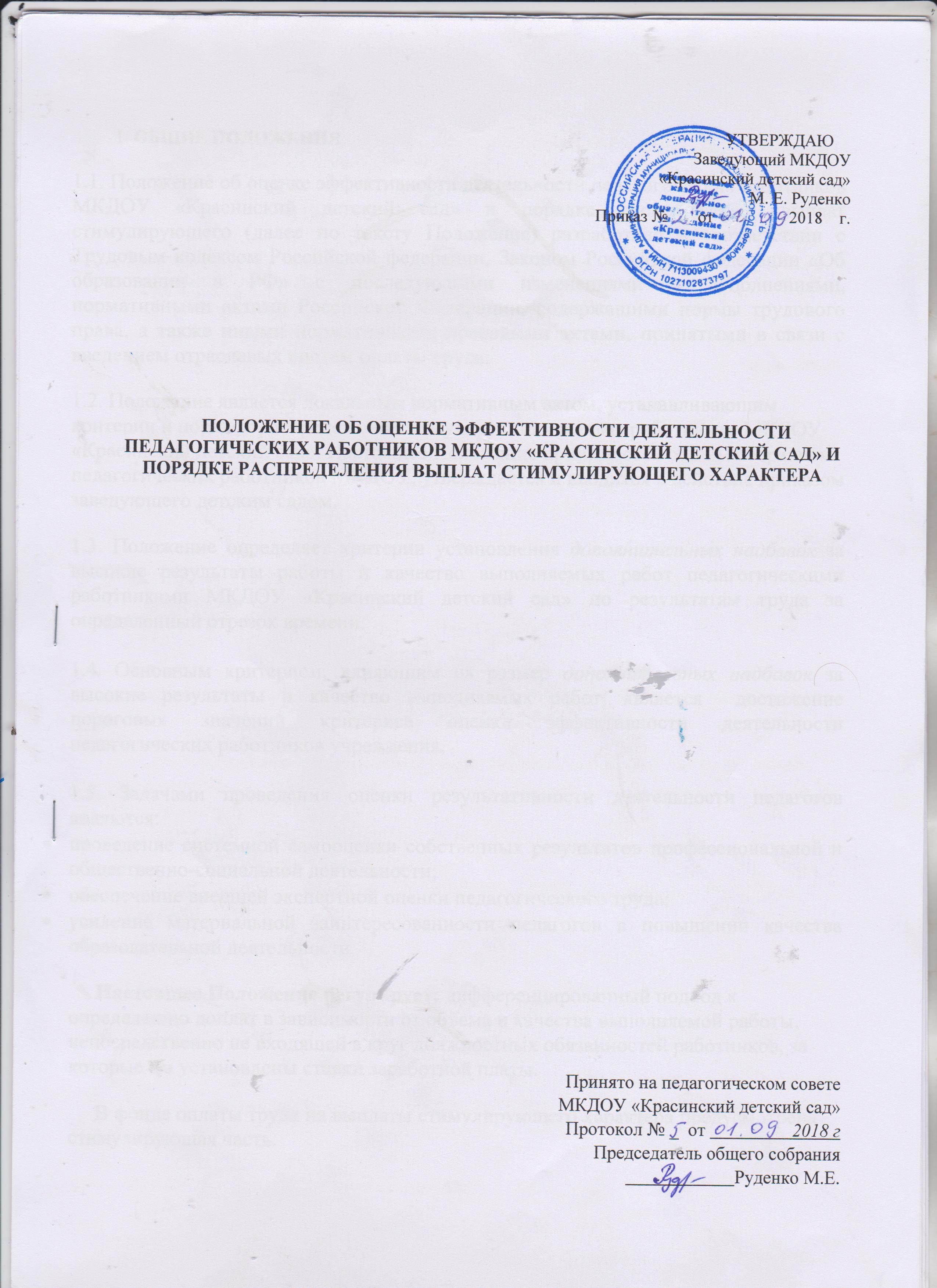 1. ОБЩИЕ ПОЛОЖЕНИЯ1.1. Положение об оценке эффективности деятельности педагогических работников МКДОУ «Красинский детский сад» и порядке распределения выплат стимулирующего (далее по тексту Положение) разработано в соответствии с Трудовым кодексом Российской федерации, Законом Российской федерации «Об образовании в РФ» с последующими изменениями и дополнениями, нормативными актами Российской Федерации, содержащими нормы трудового права, а также иными нормативными правовыми актами, принятыми в связи с введением отраслевых систем оплаты труда;1.2. Положение является локальным нормативным актом, устанавливающим критерии и порядок распределения стимулирующих выплат работникам МКДОУ «Красинский детский сад». Настоящее Положение принимается общим собранием педагогических работников МКДОУ, утверждается и вводится в действие приказом заведующего детским садом.1.3. Положение определяет критерии установления дополнительных надбавок за высокие результаты работы и качество выполняемых работ педагогическими работниками МКДОУ «Красинский детский сад» по результатам труда за определенный отрезок времени.1.4. Основным критерием, влияющим на размер дополнительных надбавок за высокие результаты и качество выполняемых работ, является  достижение пороговых значений критериев оценки эффективности деятельности педагогических работников учреждения.1.5. Задачами проведения оценки результативности деятельности педагогов являются:проведение системной самооценки собственных результатов профессиональной и общественно-социальной деятельности;обеспечение внешней экспертной оценки педагогического труда;усиление материальной заинтересованности педагогов в повышении качества образовательной деятельностиНастоящее Положение регулирует: дифференцированный подход к определению доплат в зависимости от объема и качества выполняемой работы, непосредственно не входящей в круг должностных обязанностей работников, за которые им установлены ставки заработной платы.В фонде оплаты труда на выплаты стимулирующего характера предусмотрена стимулирующая часть.Цель оценки результативности деятельности педагогов – обеспечение зависимости оплаты педагогического  труда от результатов работы путем объективного оценивания результатов педагогической деятельности и осуществления на их основе материального стимулирования за счет соответствующих выплат из стимулирующей части фонда оплаты труда МКДОУ «Красинский детский сад». Стимулирующие выплаты направлены на усиление материальной заинтересованности работников МКДОУ в повышении качества образования детей в соответствии с ФГОС, развитие творческой активности и инициативы, мотивацию работников в области инновационной деятельности, современных образовательных технологий, ориентировано на выявление персональных качеств личности педагога.1.6. Стимулирующие выплаты не имеют гарантированного характера, поскольку зависят от оценки труда работника работодателем. В них может быть отказано работнику, если он не выполняет установленных показателей и критериев по качеству и результативности работы. Размеры стимулирующих выплат зависят также от наличия средств  в фонде оплаты труда.1.7. Срок данного положения не ограничен. Данное Положение действует до принятия нового.2. ОСНОВАНИЯ И ПОРЯДОК ПРОВЕДЕНИЯ ОЦЕНКИ РЕЗУЛЬТАТИВНОСТИДЕЯТЕЛЬНОСТИ ПЕДАГОГОВ2.1. Положение распространяется на следующие категории педагогических работников:воспитатель;музыкальный руководитель;инструктор по физической культуре.2.2. Распределение выплат стимулирующего характера (доплат, надбавок) осуществляется по итогам года.2.3.Основанием для оценки результативности профессиональной  деятельности педагогов служит оценочный  лист каждого педагога, в котором собраны личные профессиональные достижения в образовательной деятельности, результаты обучения, воспитания и развития воспитанников, вклад педагога в развитие системы образования  за определенный период времени, а также участие в общественной жизни учреждения. Все достижения педагогов распределяются по критериям, имеющим определенный весовой коэффициент, и рассчитываются показатели каждого из критериев.  2.4. На основе  оценочного листа педагога руководитель принимает решение о назначении дополнительной надбавки  конкретному педагогу в зависимости от достижения значений  критериев  оценки эффективности деятельности.2.5. На первом этапе  оценочный лист (приложение 1) педагог заполняет самостоятельно с целью проведения системной самооценки собственных результатов профессиональной и общественно-социальной деятельности. с предоставлением аналитической справки, которая должна содержать текстовую часть (краткий анализ работы). На втором этапе оценочный лист педагога рассматривает  комиссия по материальному поощрению, на третьем этапе – рассматривает руководитель и выставляется окончательная оценка.2.6. После рассмотрения оценочного листа  и выставления оценочного показателя, заведующий издаёт приказ о стимулирующих выплатах. 2.7.  Педагоги готовят  оценочные листы до 13 числа отчетного периода и передают их заведующему;после 14 числа отчетного периода заведующий детского сада, на основании данного Положения и показателей (оценочных листов) для выплат стимулирующего характера, издает приказ о распределении стимулирующей части фонда оплаты труда затем направляет приказ в бухгалтерию для начисления в сроки, установленные для сдачи документов по начислению заработной платы в текущий год.3.Критерии оценки результативности  профессиональной деятельности работников ДОУ3.1. Критерии результативности профессиональной деятельности педагогических работников и количество баллов по каждому критерию устанавливаются ДОУ самостоятельно. Перечень критериев может быть дополнен по предложению Комиссии учреждения, педагогического совета ДОУ, не чаще 1 раза в год.(по итогам года)3.2. Настоящим Положением предусматриваются следующие критерии для выплат стимулирующего характера:1. Результативность образовательной деятельности2. Посещаемость в предшествующем периоде по итогам месяца.3. Отсутствие или снижение заболеваемости воспитанниками посравнению с предыдущим итоговым периодом.4. За личное участие и подготовку детей – победителей и призеров,конкурсов, выставок, фестивалей, спортивных мероприятий.5. Участие и победа в конкурсах профессионального мастерства,методических материалов.6. Работа с родителями.7. Работа с детьми из социально неблагополучных семей.8. Участие в праздниках, развлечениях, проводимых в ДОУ.9.Качество ведения документации группы.10. Самообразование.11. Создание и постоянное обновление развивающей среды.12. Наличие травм во время образовательного процесса (1 случай).13. Владение ИКТ технологиями.14. Выполнение работ не входящих в круг должностных обязанностей.15.Работа педагога полный расчетный месяц.16. Участие в создании имиджа ДОУ)за активность и творческий вклад в преобразование предметной развивающей среды ДОУ    создание развивающей предметно-пространственной среды на участке в соответствии с ФГОС.17. Разработка рабочих программ, согласно ФГОС.18. Активное и качественное участие в мероприятиях ДОУ: Субботник,  оформление площадок ,благоустройство площадок, веранд, клумб, огорода, оформление музейных экспонатов..19.Качество ведения документации (планы, карты педагогического обследования детей, табеля посещаемости и т.д.)4.Порядок определения выплат стимулирующего характера4.1. Выплаты единовременных поощрительных премий производятся только по решению работодателя, при этом работник не имеет право требовать их выплаты.4.2. Единовременное премирование работников ДОУ проводится при наличии средств в фонде заработной платы. Размер стимулирующих выплат, выплачиваемой одному работнику, ограничивается предельными размерами, поощрение не может превышать  100%.4.3. Стимулирующие выплаты работникам осуществляется по балльной системе с учетом утвержденных критериев и показателей. Каждому критерию присваивается определенное максимальное количество баллов, один балл приравнивается одному проценту.4.4. Все выплаты стимулирующего характера производятся в пределах установленного фонда оплаты труда по профессиональным квалификационным группам.4.5. При отсутствии или недостатке бюджетных финансовых средств заведующий детского сада может приостановить выплаты стимулирующего характера или отменить их, предупредив работников об этом в установленном законом порядке.                                                                                                                      Приложение№1Оценочный лист эффективности и результативности деятельности педагогических работников на 01.09 по итогам года для проведения тарификации                                                                                                                                               Приложение №2                                                   Оценочный листвыполнения утвержденных  критериев качества выполняемых работФИО педагога_______________________________________________Дата_____________________ Критерии и показатели распределения фонда стимулирования педагоговМКДОУ «Красинский детский сад»Размер утвержденной стимулирующей выплаты_________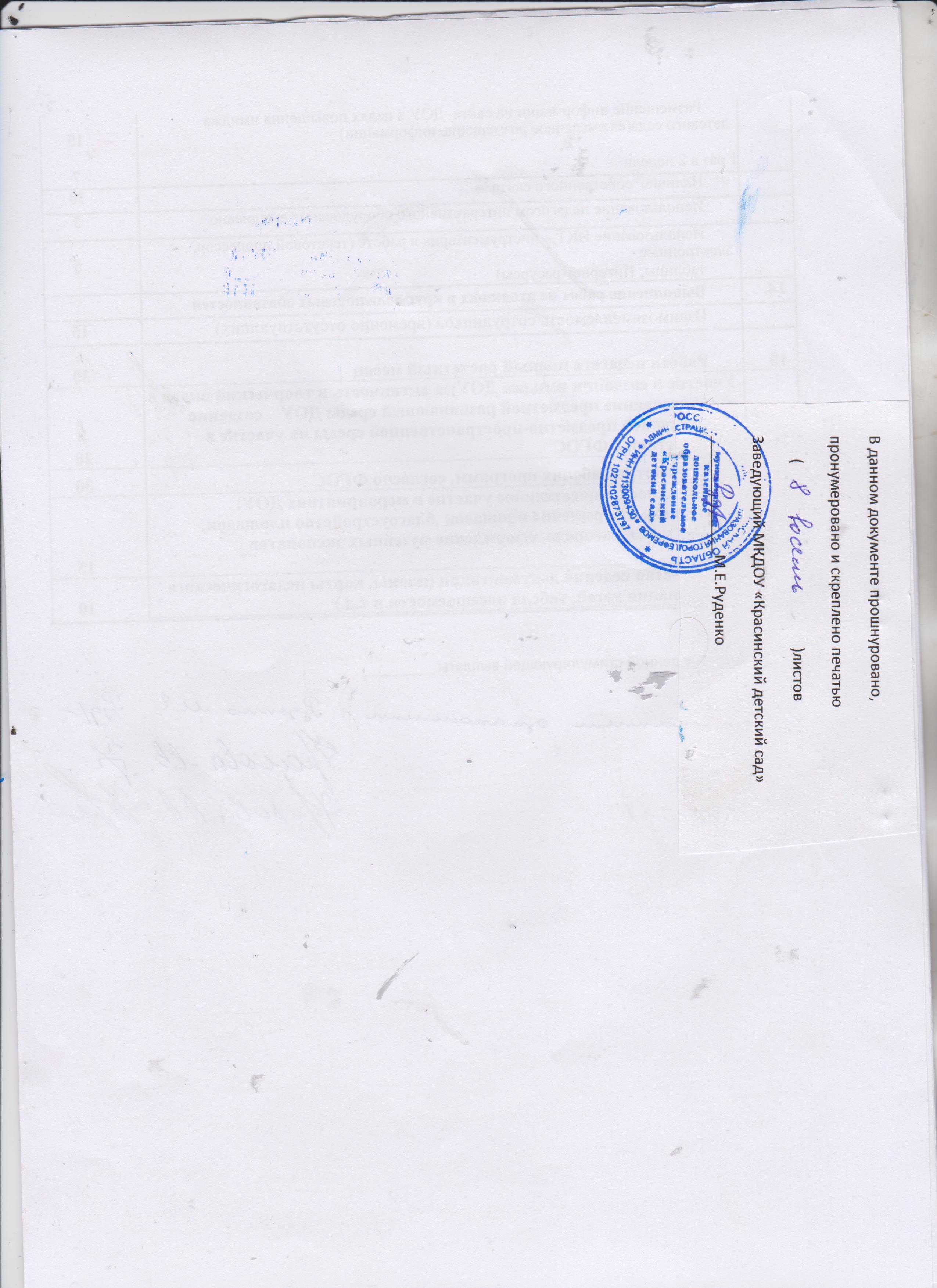 №п\пПОКАЗАТЕЛИПРОЦЕНТЫ1За активное использование современных образовательных10программ и технологий10программ и технологий2Разработка рабочих программ, согласно ФГОС.30303Инновационная работа с детьми.154Совершенствование, пополнение передового педагогического15опыта.Предоставление творческого опыта работы на открытыхзанятиях для города255Ведение профилактической оздоровительной работы с детьми, поиск новых методов оздоровления.56Индивидуально – личностный подход к каждому ребенку и7семье.За высокий уровень организации работы с родителями.107Взаимодействие с сотрудниками (отсутствие производственных  конфликтов, взаимозаменяемость).158Творческий подход в выполнении распоряжений, приказов.159Привлечение дополнительных средств, проведение ремонтных работ.510Участие в создании имиджа ДОУ:за активность и творческий вклад в преобразование предметной развивающей среды ДОУ    создание развивающей предметно-пространственной среды на участке в соответствии с ФГОС.2011Качество ведения документации группы.1012Провел и имеет материалы мониторинга дошкольников ,8подготовил итоговые материалы13За долголетний труд в данном учреждении (свыше 10 лет)514Создание игрового пространства на участке в весенне-летний   период615Качество ведения документации (планы, карты педагогического обследования детей, табеля посещаемости и т.д.)Качество ведения документации (планы, карты педагогического обследования детей, табеля посещаемости и т.д.)1016Активное и качественное участие в мероприятиях ДОУ: Субботник,  оформление площадок ,благоустройство площадок, веранд, клумб, огорода, оформление музейных экспонатов15п/пКритерий оценки%1Результативность образовательной деятельностиИспользование   в   образовательной   деятельности   современных   образовательныхтехнологий и методик:- системное использование6- эпизодическое использование3Использование в работе современных методов и форм организации образовательногопроцесса (проектной деятельности, проблемного обучения и пр.):6- системное использование3- эпизодическое использование2Посещаемость в предшествующем периоде по итогам месяца75%-13от 75-60 –7от 60-50 –1ниже 50% –-153.Отсутствие или снижение заболеваемости воспитанниками посравнению с предыдущим итоговым периодомУменьшение пропусков по болезни:до 5% –5от 5 до 10% –8от 10 до 20% –12свыше 20% –15расчет производитсяКол-во воспитанников в группе 18Кол-во пропущенных дней воспитанниками 9Кол-во рабочих дней в месяце 20Кол-во детодней 20*18=3609*100/360=2,5%4.За личное участие и подготовку детей – победителей и призеров,конкурсов, выставок, фестивалей, спортивных мероприятийНаличие призового места:- на муниципальном уровне за каждого призера –6- на региональном уровне  за каждого призера –8- во всероссийских конкурсах за каждого призера –10За участие:- в конкурсах ОУ –2- в городских конкурсах –3- в региональных конкурсах –4- всероссийских конкурсах –55Участие и победа в конкурсах профессионального мастерства,методических материаловНаличие призового места:3- в городских конкурсах –5- в региональных конкурсах –7- всероссийских конкурсах –За участие:- в конкурсах ОУ –2- в городских конкурсах –3- в региональных конкурсах –4- всероссийских конкурсах –56Работа с родителямиОбеспечение своевременной родительской оплаты 100%5Долг до 1000 руб-5Долг от 1000 до 3000-10Долг свыше 5000-25Отсутствие обоснованных обращений родителей воспитанников по поводу10конфликтных ситуаций –Проведение работы по профилактике задолженности родительской платы за присмотр и5уход (с подтверждающими документами)Привлечение  родителей  к  благоустройству  и  озеленению  участков  и  сооружению15снежных построек, к изготовлению пособий, нестандартного оборудования в группе ина участкеПроведение открытого мероприятия для родителей15Информационно-коммуникативная связь с родителями- оформление фотоотчетов и иной документации по итогам мероприятий с детьми в2уголках для родителей, в Интернет ресурсах;2- оформление тематических уголков.37Работа с детьми из социально неблагополучных семейОрганизация  профилактической,  консультационной  помощи  семьям  воспитанников,5посещение семей10составление актов обследованияОтсутствие плана по работе с родителями воспитанников и его исполненияминус 208Участие в праздниках, развлечениях, проводимых в ДОУЗа 1 мероприятие  не в своей группе109Качество ведения документации группыПедагог своевременно и качественно ведет документацию группы3Педагог своевременно и качественно предоставляет администрации информационные3материалы, отчеты и др.10СамообразованиеИмеется план работы по самообразованию, представление отчета по требованию5администрацииОтчет педагога о наиболее эффективных методах, удачных формах работы на10муниципальном уровнеПубликация в периодической печати1011Создание и постоянное обновление развивающей средыДинамичность, комфортность, современный дизайн (уголки, музыкальный зал,5спортивный зал, кабинеты и др.)Обновление экспонатов мини-музея, содержание игровых уголков –512Наличие травм во время образовательного процесса (1 случай)Минус 2513Владение ИКТ технологиямиРазмещение информации на сайте  ДОУ в целях повышения имиджа детского сада(ежемесячное размещение информации)151 раз в 2 недели7Наличие  собственного сайта10Использование педагогом интерактивного оборудования ежедневно5Использование ИКТ – инструментария в работе (текстовой процессор, электронные5таблицы, Интернет-ресурсы)14Выполнение работ не входящих в круг должностных обязанностейВзаимозаменяемость сотрудников (временно отсутствующих)1515Работа педагога полный расчетный месяц3016Участие в создании имиджа ДОУ)за активность и творческий вклад в преобразование предметной развивающей среды ДОУ    создание развивающей предметно-пространственной среды на участке в соответствии с ФГОС2017Разработка рабочих программ, согласно ФГОС3018Активное и качественное участие в мероприятиях ДОУ: Субботник,  оформление площадок ,благоустройство площадок, веранд, клумб, огорода, оформление музейных экспонатов1519Качество ведения документации (планы, карты педагогического обследования детей, табеля посещаемости и т.д.)10